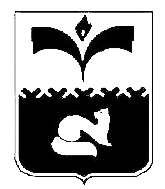 ДУМА ГОРОДА ПОКАЧИХанты-Мансийский автономный округ – ЮграРЕШЕНИЕ от 23.05.2014                                                                                         № 52О плане мероприятий на 2014 годпо устранению предписаний надзорных органов в учрежденияхсоциальной сферыИзучив проект решения «О плане мероприятий на 2014 год по устранению предписаний надзорных органов в учреждениях социальной сферы», в соответствии с пунктом 8.2 Положения о порядке контроля за исполнением органами местного самоуправления и должностными лицами местного самоуправления решений по вопросам местного значения, Дума города РЕШИЛА:1. Информацию о плане мероприятий на 2014 год по устранению предписаний надзорных органов в учреждениях социальной сферы принять к сведению (приложение).2. Решение Думы города Покачи от 27.05.2013 № 61 «О мероприятиях по устранению предписаний надзорных органов в учреждениях социальной сферы» снять с контроля.Председатель Думы города Покачи                                                                   Н. В. БорисоваПриложение к решению Думы города Покачиот  23.05.2014  №  52Информация«О плане мероприятий на 2014 год по устранению предписаний надзорных органов в учреждениях социальной сферы» Администрацией города Покачи «План мероприятий на 2014 год по устранению предписаний надзорных органов в учреждениях социальной сферы» не разрабатывался.Во исполнение рекомендаций ГУ МЧС по Ханты-Мансийскому автономному округу – Югре, а также решения Комиссии по чрезвычайным ситуациям и обеспечению пожарной безопасности города Покачи управлением по вопросам безопасности, ГО и ЧС администрации города Покачи ежеквартально (начиная с 2010 года) осуществляется мониторинг предписаний Отдела надзорной деятельности, выданных на объекты муниципальной собственности. Организация и финансовое обеспечение мероприятий по устранению замечаний, указанных в предписаниях, в основном, осуществлялась силами и за счет учреждений, собственниками (на праве оперативного пользования) объектов, на которых выявлены замечания. Кроме того, финансирование мероприятий по устранению замечаний в области пожарной безопасности, указанных в предписаниях, осуществлялось в рамках мероприятий муниципальных программ:- «Защита населения и территории города Покачи от чрезвычайных ситуаций, совершенствование гражданской обороны, обеспечение пожарной безопасности и безопасности людей на водных объектах на период 2012-2014 г.г.»;- «Развитие образования в городе Покачи на 2012-2016 годы». Из них:- в рамках вышеуказанной программы «Защита населения и территории города Покачи от чрезвычайных ситуаций, совершенствование гражданской обороны, обеспечение пожарной безопасности и безопасности людей на водных объектах на период 2012-2014 г.г.»:	- в 2012 году осуществлено финансирование мероприятий по устранению замечаний на сумму 0,00_ руб.;- в 2013 году осуществлено финансирование мероприятий по устранению замечаний на сумму 1 084 000,0 руб.;- в 2014 году предусмотрено финансирование мероприятий по устранению замечаний на сумму 0,00 руб.;         - в рамках вышеуказанной программы «Развитие образования в городе Покачи на 2012-2016 годы»: 	- в 2012 году осуществлено финансирование мероприятий по устранению замечаний на сумму 2 448 836,49 руб.;- в 2013 году осуществлено финансирование мероприятий по устранению замечаний на сумму 598 007,08 руб.;- в 2014 году предусмотрено финансирование мероприятий по устранению замечаний на сумму 3 740 500,00 руб..         По сведениям, имеющимся в управлении по ВБ, ГО и ЧС администрации города в период с 2012 года по настоящее время к бюджетным учреждениям (как к юридическому лицу) и их руководителям (как к физическому лицу) были применены штрафные санкции на общую сумму – 446 000 руб. из них:- МБУ ДК «Октябрь» - 70 000 руб.;- МБУ СОК «Звездный» (объекты КСК «Нефтяник», ФОК «Сибиряк», ПБ «Дельфин» - 220 000 руб.;- МБДОУ ЦРР-д/сад – 156 000 руб.Развернутая информация о нарушениях в области пожарной безопасности, выявленных Отделом надзорной деятельности по г.г. Лангепас и Покачи на объектах муниципальной собственности администрации города Покачи приведена в таблицах приложение 1; 2; 3; 4; 5.Приложение 1 Приложение 2Приложение 3Приложение 4Сведения Сведения Сведения Сведения Сведения Сведения Сведения о нарушениях в области пожарной безопасности, выявленных Отделом ГПН по г.г. Лангепас и Покачио нарушениях в области пожарной безопасности, выявленных Отделом ГПН по г.г. Лангепас и Покачио нарушениях в области пожарной безопасности, выявленных Отделом ГПН по г.г. Лангепас и Покачио нарушениях в области пожарной безопасности, выявленных Отделом ГПН по г.г. Лангепас и Покачио нарушениях в области пожарной безопасности, выявленных Отделом ГПН по г.г. Лангепас и Покачио нарушениях в области пожарной безопасности, выявленных Отделом ГПН по г.г. Лангепас и Покачио нарушениях в области пожарной безопасности, выявленных Отделом ГПН по г.г. Лангепас и Покачина объектах муниципальной собственности администрации города Покачина объектах муниципальной собственности администрации города Покачина объектах муниципальной собственности администрации города Покачина объектах муниципальной собственности администрации города Покачина объектах муниципальной собственности администрации города Покачина объектах муниципальной собственности администрации города Покачина объектах муниципальной собственности администрации города Покачи(согласно предписаний ОГПН по состоянию на 06. 03. 2010г )(согласно предписаний ОГПН по состоянию на 06. 03. 2010г )(согласно предписаний ОГПН по состоянию на 06. 03. 2010г )(согласно предписаний ОГПН по состоянию на 06. 03. 2010г )(согласно предписаний ОГПН по состоянию на 06. 03. 2010г )(согласно предписаний ОГПН по состоянию на 06. 03. 2010г )(согласно предписаний ОГПН по состоянию на 06. 03. 2010г )№Название муниципального учрежденияВсего пунктов предписанийВыполнено пунктов Не выполнено пунктов предписанийНе выполнено пунктов предписанийНе выполнено пунктов предписаний№Название муниципального учрежденияВсего пунктов предписанийВыполнено пунктов Всего не выполненоСрок не прошелПримечание12345671МОУ СОШ № 111833Предписание № 94/1/1-11 от 09.03.102МОУ СОШ № 2133109Предписание № 94/1/1-13 от 09.03.103МОУ СОШ № 4 3122Предписание № 262/1/3 от 21.06.104МДОУ ДСКВ «Сказка»1531212Предписание № 177/1/1-15 от 13.05.105МДОУ ДСКВ «Солнышко»1011нет Предписаний 2010 , Предписание №102 /1/1-4 от 16.04.20096МДОУ ЦРР — д/с 6333Предписание № 224/1/1-6 от 19.06.107МДОУ ДСКВ «Рябинушка»;9277Предписание № 175/1/1-9 от 21.05.108МОУ ДОД «ДМШ»13495Предписание № 63/1/1-13 от 27.02.20109МОУ ДОД «ЦРТДиЮ»3033Предписание № 58/1/1-3 от 18.11.201010МУ «Городской парк отдыха»131122нет Предписаний 2010 и 2009г; Предписание на 2007 год.11МУ «Краеведческий музей»9366Предписание № 315/1/1 от 24.08.1012МУ ДЦ «Этвит»3452928Предписание № 96/1/1-34 от 19.03.1013ДК «Октябрь»3012929Предписание № 318/1/1  от 18.08.1014МУ «Городская библиотека»6511Предписание № 314/1/1 от 24.08.2010г15МУ СОК «Звездный»7037330Предписание №207/2/1-20,24,26 от 30.11.200916МОУ ДОД «ДЮСШ» 0000Акт проверки № 287 от 17.08.2010,  Предписание №129/1/1-4 от 16.06.200917МУЗ «Центральная городская больница»6634324Предписание № 74/1/1-66 от 09.04.2009; Предписаний 2010 года -НЕТ18МУЗ «Стоматологическая поликлиника»10199Предписание № 453/1/1-10 от 26.11.201019ОВД по г. Покачи152115370 Предписание №423, 424,425,426,427,428  от 25.06.2006года; 20МУ «ЦБЭО»0000нет Предписаний 2010г 21Администрация г.Покачи221191Предписание №128/1/1-22 от 28.05.200922Администрация (админ. комиссия)нет КОПИЙ Предписаний 201023Администрация (ЗАГС)нет КОПИЙ Предписаний 201024Администрация (КДН)нет КОПИЙ Предписаний 2010ВСЕГО 486237247125Сведения Сведения Сведения Сведения Сведения Сведения Сведения о нарушениях в области пожарной безопасности, выявленных Отделом ГПН по г.г. Лангепас и Покачио нарушениях в области пожарной безопасности, выявленных Отделом ГПН по г.г. Лангепас и Покачио нарушениях в области пожарной безопасности, выявленных Отделом ГПН по г.г. Лангепас и Покачио нарушениях в области пожарной безопасности, выявленных Отделом ГПН по г.г. Лангепас и Покачио нарушениях в области пожарной безопасности, выявленных Отделом ГПН по г.г. Лангепас и Покачио нарушениях в области пожарной безопасности, выявленных Отделом ГПН по г.г. Лангепас и Покачио нарушениях в области пожарной безопасности, выявленных Отделом ГПН по г.г. Лангепас и Покачина объектах муниципальной собственности администрации города Покачина объектах муниципальной собственности администрации города Покачина объектах муниципальной собственности администрации города Покачина объектах муниципальной собственности администрации города Покачина объектах муниципальной собственности администрации города Покачина объектах муниципальной собственности администрации города Покачина объектах муниципальной собственности администрации города Покачи(согласно предписаний ОГПН по состоянию на 04.03.2011г)(согласно предписаний ОГПН по состоянию на 04.03.2011г)(согласно предписаний ОГПН по состоянию на 04.03.2011г)(согласно предписаний ОГПН по состоянию на 04.03.2011г)(согласно предписаний ОГПН по состоянию на 04.03.2011г)(согласно предписаний ОГПН по состоянию на 04.03.2011г)(согласно предписаний ОГПН по состоянию на 04.03.2011г)№Название муниципального учрежденияВсего пунктов предписанийВыполнено пунктов Не выполнено пунктов предписанийНе выполнено пунктов предписанийНе выполнено пунктов предписаний№Название муниципального учрежденияВсего пунктов предписанийВыполнено пунктов Всего не выполненоСрок не прошелПримечание12345671МОУ СОШ № 111833Предписание № 94/1/1-11 от 09.03.102МОУ СОШ № 2133109Предписание № 94/1/1-13 от 09.03.103МОУ СОШ № 4 3122Предписание № 262/1/3 от 21.06.104МДОУ ДСКВ «Сказка»1531212Предписание № 177/1/1-15 от 13.05.105МДОУ ДСКВ «Солнышко»1011нет Предписаний 2010 , Предписание №102 /1/1-4 от 16.04.20096МДОУ ЦРР — д/с 6333Предписание № 224/1/1-6 от 19.06.107МДОУ ДСКВ «Рябинушка»;9277Предписание № 175/1/1-9 от 21.05.108МОУ ДОД «ДМШ»13491Предписание № 63/1/1-13 от 27.02.20109МОУ ДОД «ЦРТДиЮ»3033Предписание № 58/1/1-3 от 18.11.201010МУ «Городской парк отдыха»10640нет Предписаний 2010 и 2009г; Предписание на 2007 год.11МУ «Краеведческий музей»9455Предписание № 315/1/1 от 24.08.1012МУ ДЦ «Этвит»3572828Предписание № 551/1/1-35 от 23.12.201013ДК «Октябрь»3012929Предписание № 318/1/1  от 18.08.1014МУ «Городская библиотека»6511Предписание № 314/1/1 от 24.08.2010г15МУ СОК «Звездный»3492525Предписание №16/1/1 от08.02.2010года16МОУ ДОД «ДЮСШ» 0000Акт проверки № 287 от 17.08.2010, 17МУЗ «Центральная городская больница»3313232Предписание № 540/1/1 от 28.12.1018МУЗ «Стоматологическая поликлиника»10199Предписание № 453/1/1-10 от 26.11.201019ОВД по г. Покачи152115370 Предписание №423, 424,425,426,427,428  от 25.06.2006года20МУ «ЦБЭО»0000нет Предписаний 2010г;  21Администрация г.Покачи221190Предписание №128/1/1-22 от 28.05.200922Администрация (админ. комиссия)нет КОПИЙ Предписаний 201023Администрация (ЗАГС)нет КОПИЙ Предписаний 201024Администрация (КДН)нет КОПИЙ Предписаний 2010ВСЕГО 415174239170Сведения Сведения Сведения Сведения Сведения Сведения Сведения о нарушениях в области пожарной безопасности, выявленных Отделом ГПН по г.г. Лангепас и Покачио нарушениях в области пожарной безопасности, выявленных Отделом ГПН по г.г. Лангепас и Покачио нарушениях в области пожарной безопасности, выявленных Отделом ГПН по г.г. Лангепас и Покачио нарушениях в области пожарной безопасности, выявленных Отделом ГПН по г.г. Лангепас и Покачио нарушениях в области пожарной безопасности, выявленных Отделом ГПН по г.г. Лангепас и Покачио нарушениях в области пожарной безопасности, выявленных Отделом ГПН по г.г. Лангепас и Покачио нарушениях в области пожарной безопасности, выявленных Отделом ГПН по г.г. Лангепас и Покачина объектах муниципальной собственности администрации города Покачина объектах муниципальной собственности администрации города Покачина объектах муниципальной собственности администрации города Покачина объектах муниципальной собственности администрации города Покачина объектах муниципальной собственности администрации города Покачина объектах муниципальной собственности администрации города Покачина объектах муниципальной собственности администрации города Покачи(согласно предписаний ОГПН по состоянию на 07 марта 2012г)  (согласно предписаний ОГПН по состоянию на 07 марта 2012г)  (согласно предписаний ОГПН по состоянию на 07 марта 2012г)  (согласно предписаний ОГПН по состоянию на 07 марта 2012г)  (согласно предписаний ОГПН по состоянию на 07 марта 2012г)  (согласно предписаний ОГПН по состоянию на 07 марта 2012г)  (согласно предписаний ОГПН по состоянию на 07 марта 2012г)  №Название муниципального учрежденияВсего пунктов предписанийВыполнено пунктов Не выполнено пунктов предписанийНе выполнено пунктов предписанийНе выполнено пунктов предписаний№Название муниципального учрежденияВсего пунктов предписанийВыполнено пунктов Всего не выполненоСрок не прошелПримечание12345671МОУ СОШ № 111830Предписание № 94/1/1-11 от 09.03.102МОУ СОШ № 2131030Предписание № 94/1/1-13 от 09.03.103МОУ СОШ № 4 4044Предписание № 169/1/1 от 10.08.2011г НОВОЕ4МДОУ ДСКВ «Сказка»4222Предписание №  158/1/1 от 28.06.2011г5МДОУ ДСКВ «Солнышко»1541111Предписание №227/1/1 от 17.11.2011г НОВОЕ6МДОУ ЦРР — д/с 4400Предписание №160/1/1 от 05.07.20117МДОУ ДСКВ «Рябинушка»;9360Предписание №175/1/1-9 от 21.05.2010г.МДОУ ДСКВ "Югорка"  0000Предписаний НЕТ8МОУ ДОД «ДМШ»  1349Предписание № 63/1/1-13 от 27.02.2010 - только по СТАРОМУ зданию ДМШ9МОУ ДОД «ЦРТДиЮ»0000Акт № 252 от 28.12.1110МУ «Городской парк отдыха» 10820нет Предписаний 2010 и 2009г; Предписание на 2007 год.11МУ «Краеведческий музей»9630Предписание № 315/1/1 от 24.08.1012МУ ДЦ «Этвит»3517180Предписание № 551/1/1-35 от 23.12.201013ДК «Октябрь»2002020Предписание № 293/1/1 от 27.12.1114МУ «Городская библиотека»6600Предписание № 314/1/1 от 24.08.2010г15МУ СОК «Звездный» 5055Предписание №166/1/1 от 29.07.2011 НОВОЕ16МОУ ДОД «ДЮСШ» 2200Предписание № 168/1/1 от 10.08.201117МУЗ «Центральная городская больница» 332310Предписание № 540/1/1 от 28.12.1018МУЗ «Стоматологическая поликлиника» 10370Предписание № 453/1/1-10 от 26.11.201019ОВД по г. Покачи 15211537 Предписание №423, 424,425,426,427,428  от 25.06.2006года; нет Предписаний 2010г20МУ «ЦБЭО» 000нет Предписаний 21Администрация г.Покачи 221210Предписание №128/1/1-22 от 28.05.200922Администрация (админ. комиссия)нет КОПИЙ Предписаний 201023Администрация (ЗАГС)нет КОПИЙ Предписаний 201024Администрация (КДН)нет КОПИЙ Предписаний 2010ВСЕГО 37719518242Сведения Сведения Сведения Сведения Сведения Сведения Сведения Сведения Сведения Сведения Сведения о нарушениях в области пожарной безопасности, выявленных Отделом ГПН по г.г. Лангепас и Покачио нарушениях в области пожарной безопасности, выявленных Отделом ГПН по г.г. Лангепас и Покачио нарушениях в области пожарной безопасности, выявленных Отделом ГПН по г.г. Лангепас и Покачио нарушениях в области пожарной безопасности, выявленных Отделом ГПН по г.г. Лангепас и Покачио нарушениях в области пожарной безопасности, выявленных Отделом ГПН по г.г. Лангепас и Покачио нарушениях в области пожарной безопасности, выявленных Отделом ГПН по г.г. Лангепас и Покачио нарушениях в области пожарной безопасности, выявленных Отделом ГПН по г.г. Лангепас и Покачио нарушениях в области пожарной безопасности, выявленных Отделом ГПН по г.г. Лангепас и Покачио нарушениях в области пожарной безопасности, выявленных Отделом ГПН по г.г. Лангепас и Покачио нарушениях в области пожарной безопасности, выявленных Отделом ГПН по г.г. Лангепас и Покачио нарушениях в области пожарной безопасности, выявленных Отделом ГПН по г.г. Лангепас и Покачина объектах муниципальной собственности администрации города Покачина объектах муниципальной собственности администрации города Покачина объектах муниципальной собственности администрации города Покачина объектах муниципальной собственности администрации города Покачина объектах муниципальной собственности администрации города Покачина объектах муниципальной собственности администрации города Покачина объектах муниципальной собственности администрации города Покачина объектах муниципальной собственности администрации города Покачина объектах муниципальной собственности администрации города Покачина объектах муниципальной собственности администрации города Покачина объектах муниципальной собственности администрации города Покачи(согласно предписаний ОГПН по состоянию на 20 марта 2013г) (согласно предписаний ОГПН по состоянию на 20 марта 2013г) (согласно предписаний ОГПН по состоянию на 20 марта 2013г) (согласно предписаний ОГПН по состоянию на 20 марта 2013г) (согласно предписаний ОГПН по состоянию на 20 марта 2013г) (согласно предписаний ОГПН по состоянию на 20 марта 2013г) (согласно предписаний ОГПН по состоянию на 20 марта 2013г) (согласно предписаний ОГПН по состоянию на 20 марта 2013г) (согласно предписаний ОГПН по состоянию на 20 марта 2013г) (согласно предписаний ОГПН по состоянию на 20 марта 2013г) (согласно предписаний ОГПН по состоянию на 20 марта 2013г) №Название муниципального учрежденияВсего пунктов предписанийВыполнено пунктов Выполнено пунктов Не выполнено пунктов предписанийНе выполнено пунктов предписанийНе выполнено пунктов предписанийНе выполнено пунктов предписанийНе выполнено пунктов предписанийНе выполнено пунктов предписаний№Название муниципального учрежденияВсего пунктов предписанийВыполнено пунктов Выполнено пунктов Всего не выполненоВсего не выполненоСрок не прошелСрок не прошелПримечаниеПримечание123445566771МОУ СОШ № 12111111Предписание № 110 от 19.04.2012Предписание № 110 от 19.04.20122МОУ СОШ № 21312121100Предписание № 94/1/1-13 от 09.03.10Предписание № 94/1/1-13 от 09.03.103МОУ СОШ № 4 4440000Предписание № 169/1/1 от 10.08.2011г Предписание № 169/1/1 от 10.08.2011г 4МДОУ ДСКВ «Сказка»0000000Предписаний НЕТ 09.04.13Предписаний НЕТ 09.04.135МДОУ ДСКВ «Солнышко»1515150000Предписание №№227/1/1 от 17.11.2011г новое, АКТ № 176 от 26.05.2010 , Пред № 102/1/1-4 от 16.04.2009 (СТАРОЕ)Предписание №№227/1/1 от 17.11.2011г новое, АКТ № 176 от 26.05.2010 , Пред № 102/1/1-4 от 16.04.2009 (СТАРОЕ)6МДОУ ЦРР — д/с 0000000Предписаний НЕТПредписаний НЕТ7МДОУ ДСКВ «Рябинушка»;9772211Предписание №175/1/1-9 от 21.05.2010г.Предписание №175/1/1-9 от 21.05.2010г.8МДОУ ДСКВ "Югорка" 0000000Предписаний НЕТПредписаний НЕТ9МОУ ДОД «ДМШ»  134499Предписание № 63/1/1-13 от 27.02.2010 - только по СТАРОМУ зданию ДМШПредписание № 63/1/1-13 от 27.02.2010 - только по СТАРОМУ зданию ДМШ10МОУ ДОД «ЦРТДиЮ»0000000Акт № 252 от 28.12.11Акт № 252 от 28.12.1111МУ «Городской парк отдыха» 10882200нет Предписаний 2010 и 2009г; Предписание на 2007 год.нет Предписаний 2010 и 2009г; Предписание на 2007 год.12МУ «Краеведческий музей»9772200Предписание № 315/1/1 от 24.08.10Предписание № 315/1/1 от 24.08.1013МУ ДЦ «Этвит»332323101011Предписание № 551/1/1-35 от 23.12.2010; Пред № 86 /1/1 от 02.04.2013Предписание № 551/1/1-35 от 23.12.2010; Пред № 86 /1/1 от 02.04.201314ДК «Октябрь»150015151515Предписание № 87/1/1 от 02.04.2013Предписание № 87/1/1 от 02.04.201315МБУ «Городская библиотека»0000000Предписаний НЕТПредписаний НЕТ16МУ СОК «Звездный» 10446666Предписание №121/1/1 от 07.09.2012Предписание №121/1/1 от 07.09.201217МОУ ДОД «ДЮСШ» 4440000Предписание №246/1/1 28.09.2012Предписание №246/1/1 28.09.201218МУЗ «Центральная городская больница» (11.04.13)0000000Предписания НЕТПредписания НЕТ19МУЗ «Стоматологическая поликлиника» 3221100Предписание №  11/1/1 от 30.01.2012Предписание №  11/1/1 от 30.01.201220ОВД по г. Покачи 00000НЕТ предписанийНЕТ предписаний21МУ «ЦБЭО»00000НЕТ предписанийНЕТ предписаний22Администрация г.Покачи 000212100Предписания НЕТПредписания НЕТ23Администрация (админ. комиссия)нет КОПИЙ Предписаний 2010нет КОПИЙ Предписаний 201024Администрация (ЗАГС)нет КОПИЙ Предписаний 2010нет КОПИЙ Предписаний 201025Администрация (КДН)нет КОПИЙ Предписаний 2010нет КОПИЙ Предписаний 2010ВСЕГО 140919170702424Приложение 5Сведения Приложение 5Сведения Приложение 5Сведения Приложение 5Сведения Приложение 5Сведения Приложение 5Сведения Приложение 5Сведения Приложение 5Сведения Приложение 5Сведения Приложение 5Сведения Приложение 5Сведения о нарушениях в области пожарной безопасности, выявленных Отделом ГПН по г.г. Лангепас и Покачио нарушениях в области пожарной безопасности, выявленных Отделом ГПН по г.г. Лангепас и Покачио нарушениях в области пожарной безопасности, выявленных Отделом ГПН по г.г. Лангепас и Покачио нарушениях в области пожарной безопасности, выявленных Отделом ГПН по г.г. Лангепас и Покачио нарушениях в области пожарной безопасности, выявленных Отделом ГПН по г.г. Лангепас и Покачио нарушениях в области пожарной безопасности, выявленных Отделом ГПН по г.г. Лангепас и Покачио нарушениях в области пожарной безопасности, выявленных Отделом ГПН по г.г. Лангепас и Покачио нарушениях в области пожарной безопасности, выявленных Отделом ГПН по г.г. Лангепас и Покачио нарушениях в области пожарной безопасности, выявленных Отделом ГПН по г.г. Лангепас и Покачио нарушениях в области пожарной безопасности, выявленных Отделом ГПН по г.г. Лангепас и Покачио нарушениях в области пожарной безопасности, выявленных Отделом ГПН по г.г. Лангепас и Покачина объектах муниципальной собственности администрации города Покачина объектах муниципальной собственности администрации города Покачина объектах муниципальной собственности администрации города Покачина объектах муниципальной собственности администрации города Покачина объектах муниципальной собственности администрации города Покачина объектах муниципальной собственности администрации города Покачина объектах муниципальной собственности администрации города Покачина объектах муниципальной собственности администрации города Покачина объектах муниципальной собственности администрации города Покачина объектах муниципальной собственности администрации города Покачина объектах муниципальной собственности администрации города Покачи(согласно предписаний ОГПН по состоянию на 19 ФЕВРАЛЯ 2014г) (согласно предписаний ОГПН по состоянию на 19 ФЕВРАЛЯ 2014г) (согласно предписаний ОГПН по состоянию на 19 ФЕВРАЛЯ 2014г) (согласно предписаний ОГПН по состоянию на 19 ФЕВРАЛЯ 2014г) (согласно предписаний ОГПН по состоянию на 19 ФЕВРАЛЯ 2014г) (согласно предписаний ОГПН по состоянию на 19 ФЕВРАЛЯ 2014г) (согласно предписаний ОГПН по состоянию на 19 ФЕВРАЛЯ 2014г) (согласно предписаний ОГПН по состоянию на 19 ФЕВРАЛЯ 2014г) (согласно предписаний ОГПН по состоянию на 19 ФЕВРАЛЯ 2014г) (согласно предписаний ОГПН по состоянию на 19 ФЕВРАЛЯ 2014г) (согласно предписаний ОГПН по состоянию на 19 ФЕВРАЛЯ 2014г) №Название муниципального учрежденияВсего пунктов предписанийВсего пунктов предписанийВыполнено пунктов Выполнено пунктов Не выполнено пунктов предписанийНе выполнено пунктов предписанийНе выполнено пунктов предписанийНе выполнено пунктов предписанийНе выполнено пунктов предписаний№Название муниципального учрежденияВсего пунктов предписанийВсего пунктов предписанийВыполнено пунктов Выполнено пунктов Всего не выполненоВсего не выполненоСрок не прошелСрок не прошелПримечание123344556671МОУ СОШ № 100000000Предписание № 110 от 19.04.2012- выполнено2МОУ СОШ № 200000000Предписание № 94/1/1-13 от 09.03.10 - выполнено3МОУ СОШ № 4 00000000Предписание № 169/1/1 от 10.08.2011г - выполнено4МДОУ ДСКВ «Сказка» 00000000Предписание № 158 от 28.06.2011- выполнено